Blood Collection Tubes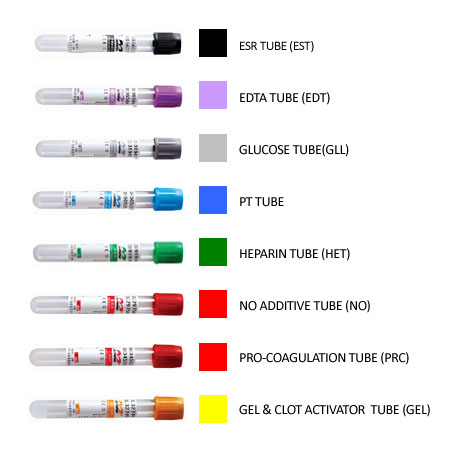 